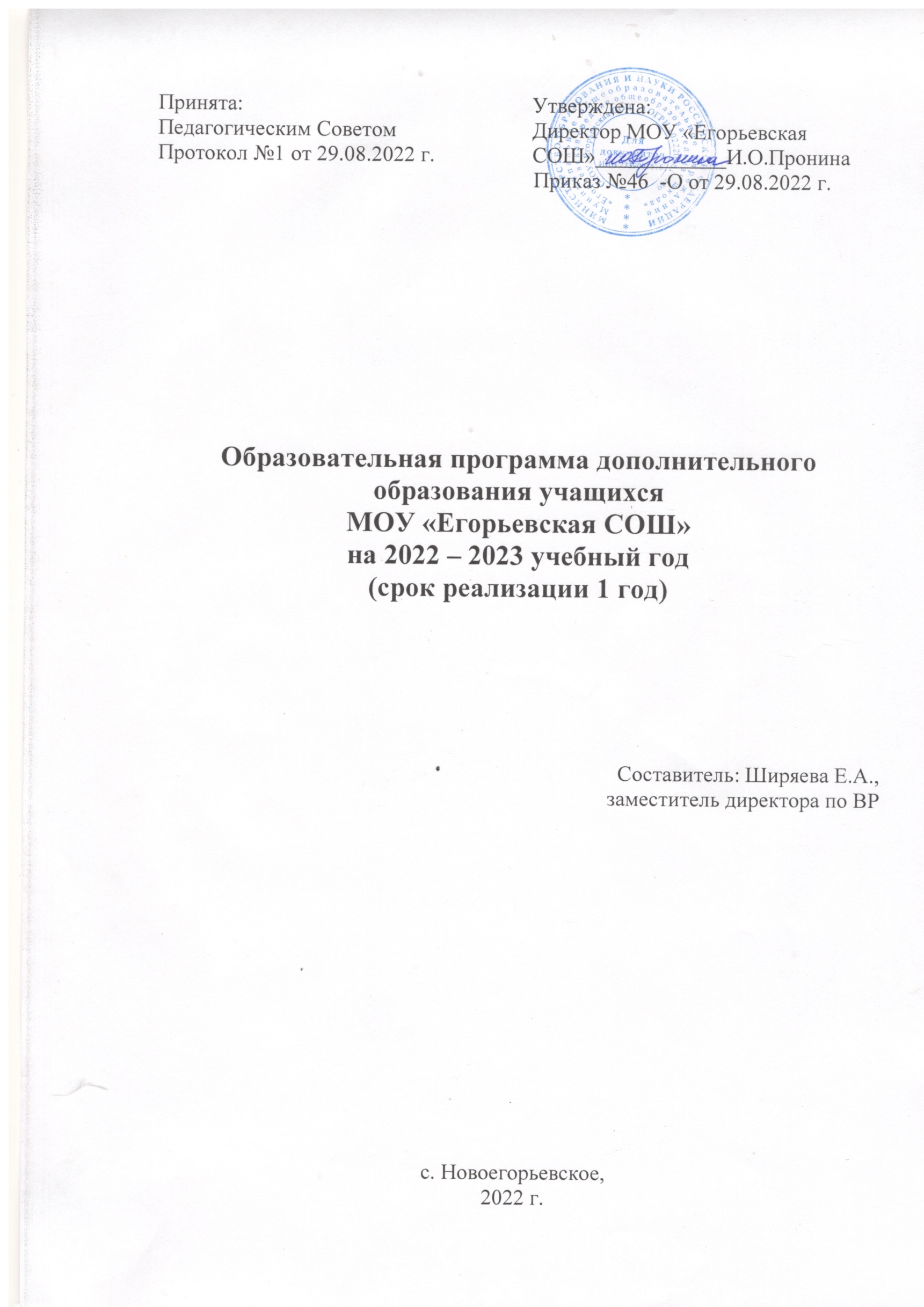 СОДЕРЖАНИЕI. Целевой раздел1.1.Пояснительная записка1.2. Планируемые результаты освоения учащимися программ дополнительного образования. Система оценки достижения планируемых результатов освоения учащимися программ дополнительного образованияII. Содержательный раздел2.1.Организация образовательной деятельности дополнительного образования2.2. Программы дополнительных объединенийIII. Организационный раздел3.1. Учебный план3.2. Система условий реализации программы дополнительного образования3.3.Ожидаемые результаты программы дополнительного образованияI. ЦЕЛЕВОЙ РАЗДЕЛПояснительная запискаСогласно Федеральному закону Российской Федерации от 29 декабря 2012 г.
N 273-ФЗ "Об образовании в Российской Федерации" существует отдельный вид образования – дополнительное. Оно направлено на формирование и развитие творческих способностей детей и взрослых, удовлетворение их индивидуальных потребностей в интеллектуальном, нравственном и физическом совершенствовании, формирование культуры здорового и безопасного образа жизни, укрепление здоровья, а также на организацию их свободного времени.Перечень нормативно-правовых документов, регламентирующих деятельность дополнительного образования в МОУ «Егорьевская СОШ»:1.Федеральный закон от 29.12.2012 №273-ФЗ «Об образовании в Российской Федерации» (с изменениями от 14.07.2022 г. №295-ФЗ «О внесении изменений в ФЗ «Об образовании в РФ»);2. Концепция развития дополнительного образования. Утверждена распоряжением Правительства Российской Федерации от 4 сентября 2014 г. № 1726-р;3. Приказ Главного управления образования и молодежной политики Алтайского края «Об утверждении методических рекомендаций по разработке дополнительных общеобразовательных (общеразвивающих) программ от 19.03.2015 г. №535;4. Приказ Минобрнауки России от 09.11.2018 №196 «Об утверждении Порядка организации и осуществления образовательной деятельности по дополнительным общеобразовательным программам»;5. Постановление Главного государственного санитарного врача Российской Федерации от 28 сентября 2020 г. №28 «Об утверждении санитарных правил СП 2.4.3648-20 «Санитарно-эпидемиологические требования к организациям воспитания и обучения, отдыха и оздоровления детей и молодежи»;6.Постановление Главного государственного санитарного врача Российской Федерации от 28 января 2021 г. №2 «Об утверждении санитарных правил и норм СанПиН 1.2.3685-21 «Гигиенические нормативы и требования к обеспечению безопасности и (или) безвредности для человека факторов среды обитания»;7. Устав МОУ «Егорьевская СОШ».Дополнительное образование детей обеспечивает их адаптацию к жизни в обществе, профессиональную ориентацию, а также выявление и поддержку детей, проявивших выдающиеся способности.Дополнительное образование детей – целенаправленный процесс воспитания, развития личности и обучения посредством реализации дополнительных образовательных программ, оказания дополнительных образовательных услуг и информационно-образовательной деятельности за пределами основных образовательных программ в интересах человека, государства.Основное предназначение дополнительного образования - удовлетворение многообразных потребностей детей в познании и общении, которые далеко не всегда могут быть реализованы в рамках предметного обучения в школе.Дополнительное образование детей по праву рассматривается как важнейшая составляющая образовательного пространства, сложившегося в современном российском обществе. Оно социально востребовано, требует постоянного внимания и поддержки со стороны общества и государства как образование, органично сочетающее в себе воспитание, обучение и развитие личности ребенка. Основу современного дополнительного образования детей, и это существенно отличает его от традиционной внешкольной работы, составляет масштабный образовательный блок. Здесь обучение детей осуществляется на основе образовательных программ, разработанных, как правило, самими педагогами. Все программы предлагаются детям по выбору, в соответствии с их интересами, природными склонностями и способностями.Используя разнообразные культурно-досуговые программы, педагоги обучают детей и подростков интересно и содержательно проводить свой досуг.Участие школьников в творческих коллективах по интересам позволяет каждому ребенку реализовать себя в иных, не учебных сферах деятельности, где-то непременно добиться успеха и на этой основе повысить собственную самооценку и свой статус в глазах сверстников, педагогов, родителей. Занятость обучающихся во внеурочное время способствует укреплению самодисциплины, самоорганизованности, умению планировать свое время. Большое количество детских коллективов, не связанных напрямую с учебной деятельностью, создает благоприятную возможность для расширения поля межличностного взаимодействия обучающихся разного возраста и сплочения на этой основе узнавших друг друга детей в единый школьный коллектив. А массовое участие детей в регулярно проводимых в школе праздниках, конкурсно-игровых программах, спортивных состязаниях приобщает их к процессу появления школьных традиций, формированию корпоративного духа «своей» школы, чувства гордости за нее.Нужно отметить ещё одну уникальную особенность дополнительного образования - дать растущему человеку возможность проявить себя, пережить ситуацию успеха (и притом неоднократно!). Поскольку в системе дополнительного образования палитра выбора детьми сферы приложения интересов чрезвычайно широка, практически каждый обучающийся может найти себя и достигнуть определенного успеха в том или ином виде деятельности. Этот момент чрезвычайно важен для любого ребенка, а особенно для детей, неуверенных в себе, страдающих теми или иными комплексами, испытывающих трудности в освоении школьных дисциплин.Структурно дополнительное образование представлено двумя основными объемными блоками: образовательным и культурно-досуговым, в которых осуществляется все многообразие доступных детям видов деятельности.Цели:Основная цель дополнительного образования – развитие мотиваций личности к познанию и творчеству, реализация дополнительных образовательных программ в интересах личности.Задачи:Сформировать систему дополнительного образования в школе, способную дать возможность каждому ребенку выбрать себе занятие по душе, позволяющую создать условия для полной занятости обучающихся.Охватить максимальное количество обучающихся дополнительным образованием.Сформировать условия для успешности обучающихся.Организовать социально-значимый досуг.Разработать и реализовать дополнительные образовательные, культурно-досуговые программы, максимально удовлетворяющие запросам обучающихся.Привить обучающимся навыки проектной и исследовательской деятельности.Способствовать интеллектуальному, творческому, физическому развитию детей и подростков.Предупредить асоциальное поведение обучающихся; обеспечить внеурочную занятость подростков «группы риска».Повысить творческий потенциал педагогических кадров; обеспечить использование инновационных педагогических идей, образовательных моделей, технологий; создать методическую копилку дополнительного образования в школе.С учётом возрастных, психологических особенностей обучающихся
на каждом этапе обучения меняются задачи дополнительного образования:Уровень начального общего образования. Расширение познавательных возможностей детей, диагностика уровня
их общих и специальных способностей, создание условий для последующего выбора дополнительного образования, т. е. своеобразная «проба сил».Уровень основного общего образования.Уровень среднего общего образования.Формирование теоретических знаний и практических навыков, раскрытие творческих способностей личности в избранной области деятельности.Режим работы:Очень важно то, что дополнительное образование осуществляется круглогодично («образование без каникул»), поскольку в летний период в его рамках организуются тематические площадки, экскурсии, самостоятельная творческая и исследовательская деятельность детей. Этим обеспечивается отсутствие строго фиксированных сроков его завершения, своего рода перманентность образовательного процесса. Занятия возможны практически с любого возраста учащихся (от 7 до 18 лет),  а также  с включением в них взрослых от 18 лет. При любом уровне предшествующей подготовки ребенок может включиться в интересующее его направление деятельности. Дополнительно образовываться – никогда не поздно, и это делает данную сферу существенным фактором непрерывного образования личности.Направления деятельности:В 2022 – 2023 учебном году реализация задач происходит при помощи образовательных программ по трем направлениям деятельности:- художественное;- физкультурно-спортивное;- социально-педагогическое;- туристско-краеведческое.В 2022-2023 учебном году учебно-воспитательный процесс дополнительного образования будет реализован по 9 образовательным программам сроком реализации – 1 год.Программы социально-педагогической направленности:1. «Киноуроки» (педагог Рыбакова Н.Г.).Актуальность программы заключается в том, что на современном этапе наиболее эффективное воздействие на детей сегодня оказывает игровое кино. Кинематограф владеет широким спектром драматургических и аудиовизуальных возможностей, обладающих суггестивным эффектом в восприятии произведения. Фильмы, созданные в гуманистических принципах искусства специально для школьников и с их непосредственным участием, способны дать мощный толчок к развитию мотивации у детей. Киноуроки (или уроки воспитания с использованием киноискусства) – одновременно и традиционная, и новая форма диалога со зрителем. Фильмы, специально снятые для школы, нацеленные на воспитание чувств и разговор о главных проблемах нашей жизни, становятся основой кинопедагогики на рубеже нового этапа нашей жизни. Диалог с экраном - это переход с позиции «просто зрителя» на позицию собеседника, и далее: от сопереживания - к сотворчеству, к активному «достраиванию» экранного мира, к более глубокому пониманию авторской концепции, истолкованию фильма как модели мира; к самовыражению - через творчество. Цель программы - создание инновационной системы воспитания гармонично развитой и социально ответственной личности на основе нравственных ценностей.Задачи программы: Обучающие:Сформировать первоначальные представления о моральных нормах и правилах нравственного поведения, об этических нормах взаимоотношений в семье, между поколениями, этносами, носителями различных убеждений, представителями социальных групп;Способствовать усвоению правил поведения в образовательном учреждении, дома, на улице, в населённом пункте, в общественных местах, на природе;Научить разрабатывать и реализовывать социальные практики.Развивающие:Развивать навыки самостоятельного анализа и оценки предполагаемой информации;Раскрывать сущность нравственных поступков, поведения и отношений между людьми разного возраста на основе взаимопомощи и поддержки.Воспитательные:Воспитание навыков сознательного поведения в обществе;Воспитание чувства товарищества, чувства личной ответственности.Формы и режим занятий:Данная программа реализуется в форме кружка.Данная программа реализуется в форме кружка для учащихся основной  школы в возрасте 11-15 лет. Программа рассчитана на 6 часов в год. Двухчасовые занятия проводятся во второй половине дня в актовом зале школы. Каждый класс приходит в соответствии с расписанием в определенный день. Таким образом, на каждый класс, с 5 по 8, про программе отводится 6 часов в год.«Добрая воля» (педагог  Гончаренко Ю.В.)  для волонтерского отряда «Благодетели».Направлена на освоение учащимися волонтерской деятельности. Цель - вовлечение детей и подростков в волонтерское движение с целью пропаганды духовных и патриотических ценностей, профилактики асоциального поведения, формирования культуры.Задачи:- Воспитание гражданских и патриотических чувств детей и подростков;- Поддержка социальных инициатив, направленных на – распространение гуманизма, милосердия, человеколюбия и сострадания;- Развитие социальной активности детей и подростков, самостоятельности и ответственности, коммуникативных умений и навыков;- Предоставление возможности для самореализации развития организаторских качеств детей и подростков посредством участия в планировании и проведении социально значимых дел, акций;- Привлечение средств массовой информации к освещению деятельности волонтерского движения в школе;- Поддержка волонтерского движения со стороны педагогического коллектива и родительского актива школы;-  Пропаганда здорового образа жизни. Программа  реализуется в форме кружка в течение года. На ее реализацию отводится 34 часа в год (из расчета 1 час в неделю - продолжительностью 45 минут). Участниками программы являются волонтеры отряда «Благодетели», активисты школы 7-10 классы в возрасте 13-17 лет (II - III уровни).«ЮИДД»  (педагог Бочкарь С.А.).Направлена на  формирование у детей и подростков культуры поведения на дорогах, гражданской ответственности и правового самосознания, отношения к своей жизни и к жизни окружающих как к ценности, а также к активной адаптации во всевозрастающем процессе автомобилизации страны. Программа позволяет сформировать совокупность устойчивых форм поведения на дорогах, в общественном транспорте, в случаях чрезвычайных ситуаций, а также умения и навыки пропагандисткой работыЦель программы - вовлечь учащихся в деятельность по профилактике детского дорожного травматизма, познакомить их с содержанием работы специалистов, обеспечивающих безопасность дорожного движения. Задачи: -обучить правилам безопасного поведения на дорогах и улицах; -познакомить с работой современных технических устройств, используемых в различных службах ГИБДД;-дать опыт реальной деятельности по профилактике детского дорожного травматизма; -научить приёмам оказания первой доврачебной помощи, пострадавшим в дорожно-транспортных происшествиях; -развить природные задатки, способствующие успеху в социальном и профессиональном самоопределении детей.Данная программа реализуется в форме кружка для членов отряда «Юные инспектора дорожного движения», в который входят учащиеся 1 - 4 классов в возрасте 7-11 лет (I уровень). Программа рассчитана на 3 часа в год (из расчета 1 час в неделю в каждом классе). Занятие, продолжительностью 45 минут.  «ВПК «Росич»  (педагог Бочкарь С.А.) для военно-патриотического клуба «Росич».Программа направлена на оздоровление, развитие гражданской активности школьников, воспитание патриотизма, военно-спортивную подготовку, а также на ориентирование учащихся на военную службу. Цель - создание условий, способствующих патриотическому,  физическому, интеллектуальному и духовному развитию личности юного гражданина России, его лидерских качеств.Задачи:- подготовка подрастающего поколения к военной службе и воспитание уважения к Российской Армии;- воспитание гражданственности, патриотизма и любви к Родине;- формирование профессионально значимых качеств и умений, верности конституционному и воинскому долгу;- воспитание бережного отношения к героическому прошлому нашего народа, землякам;- физическое и духовно-нравственное развитие детей и подростков;- совершенствование ценностно-ориентированных качеств личности, обеспечение условий для самовыражения обучающихся, их творческой активности.Данная программа реализуется в форме кружка для воспитанников ВПК «Росич»,  учащихся 5-11 классов  (II – III уровни) в возрасте 11-18 лет. Срок реализации  - 1 год. Программа рассчитана на 68 часов в год из расчета 2 часа в неделю. Программы физкультурно-спортивной  направленности:«Здоровое поколение» (педагог Куринова М.С.)  для детско-родительского клуба «Здоровое поколение».Программа направлена на формирование определённого очертания тела, исправление дефектов телосложения посредством аэробики и атлетизма. Она включает в себя различные виды танцевальных движений, дыхательной гимнастики, гимнастических упражнений, что способствует разностороннему развитию организма, укреплению опорно-двигательного аппарата, хорошей подвижности в суставах.Основная цель данной программы – всестороннее, физическое развитие детей, укрепление и сохранение их здоровья. Улучшение телосложения, формирование красивой фигуры.Цель обучения – мотивация к здоровому образу жизни учащихся посредством освоения основ аэробики и шейпинга, умения сохранять и совершенствовать свое телесное «Я», снимать утомление, вызванное учебной деятельностью, а также содействовать самореализации и самосовершенствованию, развитию физических, интеллектуальных и нравственных качеств личности.В соответствии с данной целью формируются задачи, решаемые в процессе реализации данной программы: Оздоровительные задачи: Укрепление здоровья; гармоничное развитие мышечных групп и всей мышечной системы организма школьниц ; выработка правильной осанки, походки; профилактика заболеваний, общее развитие и укрепление органов дыхания и работы сердечно - сосудистой системы, улучшение обмена веществ и повышение жизнедеятельности организма.Образовательные задачи: Всестороннее гармоничное развитие и совершенствование основных физических качеств: силы, гибкости, выносливости, так и координации движений, ловкости, выразительности движений, чувства динамического равновесия, вооружать учащихся знаниями, умениями и навыками, необходимыми в жизни. Повышение умственной и физической работоспособности. Развитие музыкальности, чувства ритма. Улучшение психического состояния, снятие стрессов.Воспитательные задачи: Повышение интереса к занятиям и развитие потребности в систематических занятиях физической культурой. Воспитание дисциплинированности, морально-волевых, эстетических качеств: смелости, решительности, целеустремленности, настойчивости, выдержки, ориентировки, инициативности. Программа «Здоровое поколение» реализуется для участников детско-родительского клуба «Здоровое поколение» в форме кружка. В его состав входят девушки 10-11 классов (III уровень) в возрасте 16-18 лет, а также женщины старше 18 лет. Срок реализации программы – 1 год - 101 час (из расчёта 3 часа в неделю по 45 минут).«Бокс» (педагог Сивергин М.В.) для секции «Бокс». Программа направлена на создание условий для их физического воспитания и физического развития, получение ими начальных знаний, умений и навыков в области физической культуры и спорта (в том числе в избранном виде спорта).Цель - Создание условий для духовного и физического развития  посредством занятий боксом, овладение основами технико-тактических приемов в боксе. Повышение уровня общей физической подготовки.Основными задачами программы являются:-укрепление здоровья и гармоничное развитие всех органов и систем организма детей;-формирование стойкого интереса к занятиям спортом;-овладение основами техники выполнения обширного комплекса физических упражнений и освоение техники подвижных игр;-воспитание трудолюбия:-развитие и совершенствование физических качеств;-достижение самосовершенствования, высокого уровня здоровья и работоспособности, необходимых при подготовки к общественно полезной деятельности;-формирование потребности к занятиям спортом и ведению здорового образа жизни.Дополнительная (общеразвивающая) программа «Бокс» реализуется в форме секции. Она рассчитана для смешанной группы учащихся 1-11 классов (I – II – III уровни) в возрасте 7-18 лет. Сроки реализации программы – 1 год. Программа  рассчитана на 238 часов из расчета 7 часов в неделю. Занятия проводятся 6 раз в неделю: 5 дней по 45 минут и 1 день – 1:30.«Меткий стрелок» (руководитель Бочкарь С.А.).  Основные направления деятельности: 1. Развитие познавательной активности в области расширения и укрепления теоретических знаний по стрелковому спорту.2. Совершенствование и укрепление у учащихся практических навыков по стрельбе из пневматической винтовки. 3. Привлечение детей к систематическим занятиям стрелкового спорта.4.Познавательной деятельности в области стрелкового спорта. 5.Создание благоприятного нравственно-психологического климата в коллективах, основу которого составляет радость общения, радость общего дела, радость победы.Цель: заинтересовать детей и подростков стрелковым спортом.Задачи программы:1– формирование у  учащихся  первичных  знаний  по  истории  создания  и  развития различных  видов стрелкового оружия, его современных  типах, устройстве  и технических характеристиках;
2– привитие навыков  безопасного  обращения  с  оружием, правильного  ухода  и хранения  оружия;
3– достижение  способности  учащихся  к  выполнению  первичных  приемов  стрельбы  и развитие результативности  в  выполнении  упражнения  по  стрельбе  из  пневматической винтовки.4-развивать у учащихся внимание, усидчивость, глазомер, память, выдержку и способность переносить тяготы снайперского дела.Обучающие задачи: дать основные теоретические и практические знания в области стрелкового спорта, меры безопасности при стрельбе (пневматической винтовки).Воспитательные задачи:- военно-патриотическое воспитание;- воспитание чувство гордости за достижения Российского стрелкового спорта, воспитание дисциплины, чувство ответственности за порученное дело;- воспитание коллективизма;- понимание здорового образа жизни.	Развивающие задачи:- расширение кругозора и эрудиции детей в области стрелкового спорта, военного дела;- дать технические сведения о стрелковом оружии и его использовании.Данная программа реализуется в форме кружка. Срок реализации  -  1 год в количестве 68 часов (из расчета 2 часа в неделю) для смешанной группы  учащихся 5-11 классов  (II – III уровни) в возрасте 11-18 лет.III.Программа художественной направленности:1.«Танцуйте с нами!» (педагог Бабешина Г.А.).  Программа направлена на воспитание творческих, компетентных и успешных граждан России, способных к активной самореализации в личной, общественной и профессиональной деятельности. Она реализуется в форме кружка. Цель — создать прочную основу для воспитания здорового человека, сильной, гармонично развитой личности; расширения двигательных возможностей; компенсации дефицита двигательной активности детей.Задачи:1. Укрепление здоровья и гармоничное развитие детей.2. Формирование правильной осанки и гимнастического стиля выполнения упражнений.3. Разносторонняя, сбалансированная общая и специальная подготовка (начальное развитие физических качеств).4. Освоение базовых навыков выполнения гимнастических упражнений без предметов и с предметами и элементов хореографии.5. Развитие специфических качеств, необходимых для занятий гимнастикой: музыкальности, танцевальности, выразительности и творческой активности.Воспитание дисциплинированности, аккуратности и старательности.6. Развитие интереса к самостоятельным занятиям гимнастическими упражнениями, играм, формам активного отдыха и досуга.Программа адресована для смешанной группы учащихся 4-5 классов (10-12 лет) (I - II уровни) и рассчитана на 68 часов из расчета 2 часа в неделю. Продолжительность одного занятия  - 45 минут.Программа туристско-краеведческой направленности:1.«Я шагаю по родному краю» (педагог Семерьянова Т.В.).Изучение курса направлено на формирование у школьников ценностных ориентаций по отношению к природе, населению, хозяйству, человеку.Цель: способствовать развитию личности школьника, становлению его гражданских качеств, осознанию своего места в окружающем мире.Задачи: обеспечение условий для:формирования знаний о природных, демографических, экономических, социальных особенностях Алтайского края;осмысления зависимости между хозяйственной деятельностью человека и особенностями природных условий и ресурсов края, выявления экологических проблем и возможных путей их решения;создания географического образа родного края на основе показа взаимодействия основных компонентов: природы, населения, хозяйства;осознания значимости участия в деятельности по природопользованию и улучшению окружающей природной среды;развития творческих способностей школьников и интереса к изучению родного края.Данная программа реализуется в форме кружка для учащихся 5-8 классов (в возрасте 11-15 лет). Срок реализации  - 1 год. Программа рассчитана на 34 часа в год из расчета 1 час в неделю. 1.2. Планируемые результаты освоения учащимися программ дополнительного образования. Система оценки достижения планируемых результатов освоения учащимися программ дополнительного образования.Планируемые результаты:Обучающиеся, прошедшие обучение в объединениях дополнительного образования, должны:обладать способностью видеть и понимать окружающий мир, ориентироваться в нем, осознавать свою роль и уметь выбирать целевые и смысловые установки для своих действий и поступков, принимать решения;знать особенности национальной и общечеловеческой культуры, духовно-нравственные основы жизни человека и человечества, отдельных народов, культурологические основы социальных явлений и традиций;уметь самостоятельно искать, анализировать и отбирать необходимую информацию, преобразовывать, сохранять и передавать ее;уметь применять коммуникативные навыки, необходимые для общения в учебной, повседневно-бытовой, деловой сферах, сферах досуга и развлечения;овладеть способами духовного и интеллектуального саморазвития;овладеть способами деятельности в собственных интересах и возможностях с точки зрения здорового образа жизни и безопасности жизнедеятельности.Оценка планируемых результатов освоения программы:Система отслеживания и оценивания результатов обучения детей проходит через участие их в выставках, конкурсах, фестивалях, мероприятиях, соревнованиях, проектной деятельности, олимпиадах, слетах, форумах, а также через наполняемость портфолио. Система оценки достижения планируемых результатов.Определяя результаты реализации дополнительных образовательных программ, необходимо различать среди них следующие:- выделенные по времени фиксирования: конечные (итоговые), промежуточные, текущие;- по факту преднамеренности: планируемые (запланированные, предусмотренные) и стихийно полученные (незапланированные, случайные, непреднамеренные);- по отношению к целям: “целесообразные”
и «нецелесообразные» (т.е. соответствующие поставленным целям и задачам и не соответствующие им полностью или частично);- по качеству: позитивные (достижения) и негативные (неудачи, ошибки);- по степени значимости: значимые (социально, личностно, профессионально) в высокой, средней, низкой степени и малозначимые (незначимые).Оценка образовательной деятельности ребенка осуществляется
по учебным (чаще всего предметным) параметрам. При этом о результатах образования детей судят, прежде всего, по итогам их участия в конкурсах, смотрах, олимпиадах; получению спортивных разрядов, награждению грамотами и другими знаками отличия.Но далеко не каждый ребёнок способен подняться до уровня грамот
и призовых мест. Также фиксация преимущественно предметных результатов зачастую искажает диапазон истинных достижений ребенка, поскольку вне поля зрения остаются его личностные результаты.Конечно, формирование личностных качеств – процесс длительный,
он носит отсроченный характер, их гораздо сложнее выявить и оценить. Тем не менее, выявлять результаты образовательной деятельности детей, причем во всей их полноте, необходимо каждому педагогу. Это обусловлено самой спецификой дополнительного образования детей.Таким образом, поскольку образовательная деятельность в системе дополнительного образования предполагает не только обучение детей определенным знаниям, умениям и навыкам, но и развитие многообразных личностных качеств обучающихся. О ее результатах необходимо судить по двум группам показателей:предметным (фиксирующим приобретенные ребенком в процессе освоения образовательной программы предметные и общеучебные знания, умения, навыки);личностным (выражающим изменения личностных качеств ребенка под влиянием занятий в данном кружке, студии, секции).Для ребенка большое значение имеет оценка его труда родителями, поэтому педагогу надо продумать систему работы с родителями. В частности, контрольные мероприятия можно совмещать с родительскими собраниями, чтобы родители могли по итоговым работам видеть рост своего ребенка в течение года.Формы проведения аттестации детей по программе могут быть самыми разнообразными: зачет, соревнование, турнир, открытое итоговое занятие, выставка, олимпиада, конкурс, концертное прослушивание, защита творческой работы, сдача нормативов, конференция, полевая практика, зачетный поход и т.п.Главные требования при выборе формы – она должна быть понятна детям; отражать реальный уровень их подготовки; не вызывать у них страха и чувства неуверенности, не формировать у ребенка позицию неудачника, не способного достичь определенного успеха.II. СОДЕРЖАТЕЛЬНЫЙ РАЗДЕЛ2.1. Организация образовательной деятельности дополнительного образованияПедагогический коллектив школы предлагает обучающимся свободный выбор дополнительных образовательных программ, в соответствии с их интересами, склонностями и способностями.Образовательный процесс в школе строится с учётом индивидуального развития личности ребёнка. В ходе образовательного процесса реализуются принципы педагогики сотрудничества и сотворчества, что позволяет достаточно рано выявить природные наклонности и способности конкретного ребёнка и создать условие для развития личности.Образовательная деятельность в дополнительном образовании осуществляется через различные объединения детей по интересам. Это кружки, секции, театральные студии, отряды, дружины и др.При этом основным способом организации деятельности детей является их объединение в учебные группы, т.е. группы учащихся с общими интересами, которые совместно обучаются по единой образовательной программе в течение учебного года. Учебная группа (в той или иной ее разновидности) является основным способом организации деятельности детей практически в любом из видов детских объединений.В них могут заниматься дети от 7 до 18 лет, а также в объединения могут входить взрослые старше 18 лет.  Каждый ребенок может заниматься в одной или нескольких группах.Обычно учебный год в детских группах и коллективах начинается 2 сентября и заканчивается 31 мая  текущего года.В период школьных каникул занятия могут:проводиться по специальному расписанию с переменным составом учащихся;продолжаться в форме поездок, туристических походов и т.п.проводиться на базе специальных учебных заведений и предприятий с целью профориентации подростков.В период школьных каникул учебные группы работают по специальному расписанию, занятия могут быть перенесены на дневное время;Комплектование учебных групп начинается в сентябре.Каждый обучающийся имеет право заниматься в нескольких объединениях разного профиля, предпочтительно совмещение занятий спортивного и неспортивного профиля. Кратность посещения занятий одного профиля рекомендуется не более 2 раз в неделю.Занятия детей в системе дополнительного образования могут проводиться в любой день недели, включая воскресные и праздничные дни и каникулы. Между учебными занятиями и посещением объединений дополнительного образования детей должен быть перерыв для отдыха не менее часа.Деятельность детей осуществляется по группам, индивидуально или всем составом объединения, как в одновозрастных, так и в разновозрастных объединениях по интересам. В работе объединений могут принимать участие родители, без включения в списочный состав и по согласованию с педагогом.Численный состав детских объединений определяется педагогом, соответственно, программой педагога в зависимости от возраста обучающихся, года обучения, специфики деятельности данной группы.Учебные группы создаются для обучающихся одного возраста или разных возрастов.Согласно СанПиН 2.4.4. 1251-03, продолжительность занятий детей в объединениях дополнительного образования не должна превышать:в учебные дни – 45 минут;в выходные и каникулярные дни – не более 1 часа;После 45 мин. занятий необходимо устраивать перерыв длительностью не менее 10 мин. для отдыха детей и проветривания помещений.Продолжительность одного занятия зависит также от возраста обучающихся. Можно рекомендовать следующую продолжительность учебного занятия (с поправкой на то, в какой день недели проходит занятие – в обычный учебный день после уроков или в выходной):для младших школьников – от 45 часа до 1.5 часов;для школьников среднего и старшего возраста – от 1,5 до 2-х часов.В зависимости от специфики объединений возможно уменьшение или увеличение продолжительности одного занятия, что должно особо оговариваться в программе педагога. СанПин рекомендуют разный режим занятий детей в объединениях различного профиля.Особое внимание следует обратить на рекомендацию о том, чтобы заканчивались занятия в системе дополнительного образования детей не позднее 20.00.В 2022-2023 учебном году в школе действует 9 дополнительных объединений:График работы дополнительных объединений:2.2. Программы дополнительных объединенийПрограммы дополнительных объединений представлены в рабочих программах педагогов дополнительного образования.«ЮИДД» «Киноуроки»«Бокс»«Меткий стрелок»«ВПК «Росич»»«Танцуйте с нами»«Здоровое поколение»«Добрая воля»«Я шагаю по родному краю»III. ОРГАНИЗАЦИОННЫЙ РАЗДЕЛ3.1. Учебный план на 2022-2023 учебный годУчебный план разработан с учетом приоритетных направлений развития Российского образования, составлен в соответствии со статьями 15 и 26 Закона РФ «Об образовании», Уставом МОУ «Егорьевская СОШ». При составлении данного учебного плана учитывались Санитарно-эпидемиологические правила и нормативы СанПиН 2.4.2.2821-10 "Санитарно-эпидемиологические требования к условиям и организации обучения в общеобразовательных учреждениях" (утверждены постановлением Главного государственного санитарного врача Российской Федерации от 29 декабря 2010 г. № 189, зарегистрированным в Минюсте России 3 марта 2011 г., регистрационный номер 1993).Цель учебного плана – развитие мотивации личности ребенка к познанию и творчеству.Задачи учебного плана:- обеспечение необходимых условий для личностного развития;- укрепления здоровья, профессионального самоопределения и творческого труда обучающихся;-адаптация их к жизни в обществе;- формирование общей культуры;- организация содержательного досуга.В 2022-2023 учебном году реализуются образовательные программы по  четырем направленностям (физкультурно-спортивная, художественная, социальная, туристско-краеведческая)«ЮИДД» «Киноуроки»«Бокс»«Меткий стрелок»«ВПК «Росич»»«Танцуйте с нами»«Здоровое поколение»«Добрая воля»«Я шагаю по родному краю»Ожидаемые результаты учебного плана:-расширение возможности для творческого развития личности ребёнка;-интеграция основного и дополнительного образования в рамках Федеральных государственных образовательных стандартов.Настоящий учебный план определяет направленность и содержание обучения объединений дополнительного образования.3.2. Система условий реализации основной образовательной программы среднего общего образования3.2.1. Кадровый потенциалИнформационное обеспечение:3.2.3. Материально-техническое обеспечение:материалы для оформления творчества детей,наличие канцелярских принадлежностей,проектор,ноутбук,колонки,спортивный зал,тир,актовый зал,зал хореографии,учебные кабинеты, оснащенные мультимедийными проекторами и интерактивными досками,библиотека,диктофон и др.Ожидаемые результаты программы дополнительного образования1. Критерии результативности.В ходе мониторинга планируется положительная динамика по следующим критериям:рост мотивации обучающихся в сфере познавательной и развивающейся деятельности;удельный вес обучающихся, готовых к саморазвитию;удельный вес образовательных учреждений, вовлеченных в воспитательную деятельность по формированию инициативности и творчества через ресурсы дополнительного образования;удельный вес обучающихся, готовых к успешной адаптация в социуме;положительная динамика физического и психического здоровья школьников;удельный вес родителей, вовлеченных в процесс воспитания и развития школьников;рост числа обучающихся, охваченных содержательно-досуговой деятельностью;уменьшение количества обучающихся, состоящих на учете в ПДН, КДН,
на внутришкольном контроле;увеличение числа педагогов в ОО, вовлеченных в процесс формирования творческой личности школьников в пространстве дополнительного образования.В ходе мониторинга необходима корректировка планов воспитательной работы педагогов, классных руководителей, консультации психолога
для педагогов, родителей (лиц их заменяющих), детей. Процесс интеграции общего и дополнительного образования предусматривает доработку и обновление критериев эффективности.Контроль результативности дополнительного образования в школе,
его интеграции с общим образованием коллектив школы планирует осуществлять путем проведения мониторинговых исследований, диагностики обучающихся
и их родителей (лиц их заменяющих).В результате анализа выбраны следующие методики изучения эффективности процесса интеграции различных видов обучения в ОУ:Мониторинг результатов обучения ребенка по дополнительной образовательной программе (Буйлова Л.Н., Клёнова Н.В.)Тест Н.Е. Щурковой «Размышление о жизненном опыте»А.А. Андреева «Изучение удовлетворенности учащихся школьной жизнью», Е.Н. Степанова «Изучение удовлетворенности родителей работой образовательного учреждения»А.Н. Лутошкина по изучению уровня развития детского коллектива «Какой у нас коллектив»Д.В. Григорьева «Социометрического изучения межличностных отношений в детском коллективе»Диагностику планируется проводить педагогами дополнительного образования и классными руководителями 1 раз в год.ЗАКЛЮЧЕНИЕПростейшие арифметические подсчеты показывают, что не менее 150 дней
в году ученик свободен от школьных занятий, оставшиеся дни года, еще треть его времени, не занята уроками. Но ребенок никогда бывает, свободен от самого себя. Растущий человек ждет от мира разнообразия, и среди тех возможностей выбора, которых ему предоставляют естественное течение жизни, среди ценностей и приоритетов быта, вполне могут быть и ценности дополнительного образования. Никто не имеет права лишать ребенка возможности предпочесть среду, где он может проявить себя. Достаточно выбрать систему выбора дела по душе, выявить предпочтения ребенка и можно развивать его способности
в самых разных направлениях, причем делать это прямо в школе, не обрекая ребенка и его родителей на поиск дополнительных услуг на стороне. При этом,
в отличие от общего образования, дополнительное образование не имеет фиксированных сроков завершения, его можно начать на любом возрастном этапе и в принципе в любое время учебного года, последовательно переходя от одной ступени к другой. Его результатом может стать хобби на всю жизнь, и даже определение его будущей профессии.Наступило время, когда нельзя рассчитывать только на учебный процесс, пора преодолеть стереотип восприятия дополнительного образования как второстепенного и понять, что оно объективно обладает возможностью объединять в единый процесс обучение, воспитание и развитие ребенка. Дополнительное образование призвано обеспечить дополнительные возможности для духовного, интеллектуального, физического развития, удовлетворению творческих и образовательных потребностей современного человека.Планируемые результаты и система их оценки  по направлениям:Планируемые результаты и система их оценки  по направлениям:Планируемые результаты и система их оценки  по направлениям:Планируемые результаты и система их оценки  по направлениям:№Название программыПланируемые результатыФормы подведения итоговСоциально-педагогическая направленность:Социально-педагогическая направленность:Социально-педагогическая направленность:Социально-педагогическая направленность:1«Киноуроки»В результате обучающиеся обретут положительные качества личности и получат навыки организации благотворительных, волонтерских, социальных практик через реализацию общественно-полезного дела.Реализация социальных проектов2«Добрая воля»Основные требования к знаниям и умениям воспитанников.К концу изучения курса обучающиеся должны                                                                    знать:Цели, задачи и принципы волонтерского отряда;владеть знаниями о ЗОЖ;правила хорошего тона;возрастные особенности развития своего организма; режим дня школьника;вредные привычки и их воздействие на организм человека;вопросы гигиены и питания, закаливания, строения человека и др.;вопросы физического и духовного здоровья.уметь:Аргументировано отстаивать свою позицию, формирование здоровых установок и навыков ответственного поведения, снижающих вероятность приобщения к ПАВ, курению, алкоголизму: увеличение количества детей и подростков, вовлеченных в волонтерские отряды и проведение альтернативных мероприятий; привлечение детей и подростков к общественно значимой деятельности и уменьшение количества несовершеннолетних состоящих на внутришкольном учете и учете в ПДН; уметь общаться с учащимися и взрослыми, владеть нормами и правилами уважительного отношения. применять на практике:Основной результат работы - формирование в ходе деятельности более ответственной, адаптированной, здоровой личности. Участие в акциях по здоровому образу жизни организуемых школой, районом и др..3«ЮИДД»Развитие и совершенствование навыков поведения на дороге, оказания первой доврачебной помощи;  Формирование интереса к регулярным  занятиям велоспортом, повышение спортивного мастерства;  Формирование совокупности устойчивых форм поведения на дорогах, в общественном транспорте, в случаях чрезвычайных ситуаций; Формирование глубоких теоретических знаний правил дорожного движения; Формирование у детей желание вести работу по профилактике ДДТТ и навыков пропагандисткой работы; Сокращение детского дорожно-транспортного травматизма по вине детей и подростков. Обучающиеся должны знать:правила дорожной безопасности;историю детского объединения ЮИД, службы ГИБДД;историю развития Правил дорожного движения;группы дорожных знаков, необходимую разметку проезжей части дорог для пешеходов, пассажиров и водителей-велосипедов;значение сигналов светофоров, регулировщиков;техническое устройство велосипеда;способы оказания первой медицинской помощи.уметь:работать с правилами дорожного движения, выделять нужную информацию;читать информацию по дорожным знакам и разметке проезжей части; оценивать дорожную ситуацию;управлять велосипедом;пользоваться общественным транспортом;оказывать первую медицинскую помощь пострадавшему.иметь навыки:дисциплины, осторожности, безопасного движения как пешехода, пассажира, велосипедиста;взаимной поддержки и выручки в совместной деятельностиИтоги освоения программы подводятся в форме:- игр-состязаний в автогородке, -в форме отчётного театрализованного представления по мотивам правил безопасного поведения на дорогах и улицах,-в форме участия в конкурсе «Безопасное колесо»,-в форме конкурса знатоков ПДД.4«ВПК «Росич»»В результате реализации данной программы:- участники военно-патриотического клуба достигнут общекультурного уровня образования по истории родного края, овладеют основами научно-исследовательской деятельности, культурой мышления, оформления и защиты исследовательской работы;- члены клуба освоят правила безопасного поведения в повседневной жизни, принципы здорового образа жизни, способы самообороны и самосохранения,  подготовятся к действиям в чрезвычайных  ситуациях  и экстремальных условиях;- у детей и подростков сформируется потребность в регулярных занятиях физической культурой, воспитание осмысленного отношения к ним как способу самореализации и личностно значимому проявлению человеческих способностей;- компенсируются отсутствующие в основном образовании знания, умения и навыки в области краеведения, физкультуры, медицины, спорта, военной подготовки.Формами подведения итогов является:-участие  воспитанников клубов в слетах и конкурсах различного уровня;-вступление в отряд ЮНАРМИЯ;-успешное прохождение военно-полевых сборов;-сдача нормативов. Физкультурно-спортивная направленность:Физкультурно-спортивная направленность:Физкультурно-спортивная направленность:Физкультурно-спортивная направленность:1«Бокс»Знания:- особенностей  зарождения физической культуры, истории первых Олимпийских играх;-  терминологии разучиваемых упражнений, об их функциональном смысле и направленности воздействия на организма;-  причин травматизма и правил его предупреждения на тренировочных занятиях.Умения:- составлять и правильно выполнять комплексы физических упражнений на все группы мышц для боксера;-  взаимодействовать со сверстниками во время тренировочного процесса.К концу учебного года воспитанники секции должны:овладеть основами технических и тактических приемов в боксе;должны демонстрировать в бою и в специальных упражнениях владение ударной техникой и защитными действиями;должны показывать оптимальные результаты в тестировании двигательных способностей, соответствующие их возрастным нормамСпособами проверки знаний и умений являются:тестирование по теоретическому разделу;опрос по основным терминам в боксе;сдача контрольных нормативов;текущий контроль умений и навыков;промежуточный тематический контроль умений и навыков;итоговый контроль умений и навыков.Основными критериями оценки работы учащихся являются качество и скорость овладения технико-тактическими элементами в боксе, уровень развития физических способностей, желание и уровень мотивации к тренировочным занятиям, дисциплина и поведение на тренировках, а также умение применять приобретенные умения и навыки в соревновательных условиях.Формы подведения итогов реализации программы: Организация внутри школьных турниров, участие в районных соревнованиях и товарищеских встречах, проведение тестирования уровня физических качеств и специальных умений и навыков, педагогическое наблюдение и анализ документов сдачи контрольных нормативов.2«Здоровое поколение»Ожидаемые результаты освоения программы:Учащиеся должны знать:- направления оздоровительной аэробики;- влияние занятий аэробикой на организм человека;- возможности аэробики в области сохранения и укрепления здоровья;- средства восстановления в оздоровительной тренировке;- особенности питания при занятиях фитнес-аэробикой;- методику использования музыкального сопровождения на занятиях аэробикой;- особенности выполнения танцевальных движений и силовых упражнений;- назначение и функции различных программ по фитнес-аэробике.Учащиеся должны уметь:- выполнять базовые шаги и их модификации;- слышать музыку и выполнять движения в такт музыки;- выполнять танцевальные движения различных  направлений;- выполнять, технично, упражнения силового характера с оборудованием и без него;- использовать вербальные и невербальные средства взаимодействия;- выполнять комбинации свободно и непринужденно, самостоятельно;- составлять программы для самостоятельных занятий в домашних условиях;-сосредотачиваться и расслабляться.Общефизическая подготовка в соответствии с базовой частью школьной программыСпециальная физическая подготовка согласно программе секции.Техническая подготовка (составление и выполнение комплексов упражнений под музыку)Антропометрические измерения:Контрольные упражнения, тесты (оценка устная)3«Меткий стрелок»По окончании изучения курса учащиеся должны:
уметь обоснованно излагать вопросы:– основные исторические этапы развития и совершенствования стрелкового оружия;
– виды и характеристики основных образцов отечественного стрелкового оружия;
– правила безопасного обращения с оружием, порядка его хранения и ухода за ним;
иметь представление:– о возможных последствиях нарушения правил обращения с оружием;
– об ответственности за нарушение правил техники безопасности и о юридической стороне вопроса;
– об устройстве пневматической винтовки, ее технических характеристиках;
– об оборудовании стрелкового тира (месте для стрельбы) и порядке его использования;
овладеть навыками:– первичных приемов выполнения упражнения по стрельбе из пневматической винтовки;
– безопасного обращения со стрелковым оружием, его хранения и ухода за ним.
– обязательного, точного, немедленного и быстрого выполнения всех указаний и команд преподавателя курса.В конце периода  обучения учащиеся должны:Знать:  1. Историю развития стрелкового спорта. 2. Развитие стрелкового оружия в России.  3. Меры безопасности при обращении с оружием. Порядок обращения с оружием во время переноса, стрельбы и чистки оружия.  4. Материальная часть пневматической винтовки. Назначение, устройство и взаимодействие частей и механизмов пневматической винтовки.   5.Порядок разборки и сборки винтовки.  6.Характерные неисправности, их устранение.  7.Уход за оружием, хранение.  8.Правила поведения в тире и на линии огня. Обязанности дежурного по тиру.   9. Основные элементы техники выполнения выстрела: изготовка, прицеливание, спуск курка, дыхание.  10.Материальная часть автомата Калашникова. Назначение, устройство и взаимодействие частей и механизмов автомата Калашникова   (1 ч). 11. Порядок разборки и сборки автомата Калашникова. Характерные неисправности, их устранение. Уход за оружием, хранение .      Уметь:1. Правильно вести стрельбу стоя по неподвижной мишени.          2. Правильно вести стрельбу сидя «с колена» по неподвижной.3. Правильно вести стрельбу лежа по неподвижной мишени.Оценка эффективности реализации программы.Воспитательный эффект:- формирование нравственных, морально-волевых качеств;- формирование психологической и волевой готовности к патриотическому поведению;- формирование понимания необходимости вести здоровый образ жизни, систематически заниматься физической культурой и спортом;- формирование навыков культуры общения, коллективизма.Социальный эффект:- отвлечение подростков от антисоциальной деятельности;- правовое воспитание, профилактика негативного поведения.Оздоровительный эффект:- привлечение подростков к систематическим занятиям физической культурой и спортом;Развивающий эффект:- активизация познавательной активности в различных областях деятельности человека, связанных с безопасной жизнедеятельностью;- расширение и углубление знаний, умений и навыков по стрелковой подготовке, здоровому образу жизни;- формирование чувства осмысления необходимости полученных знаний, эффективности проводимых практических мероприятий.Формы  - сдача тестов, участие в соревнованиях, сдача данного норматива для получения знака ГТО.Критерии оценки:«Зачтено» - обучаемы  правильно ориентируется в современном  стрелковом  оружии,  знает  технику безопасности  при стрельбе,  теоретические  основы  стрельбы,  умеет правильно  занять  позицию  на  стрелковом  рубеже,  вести  прицельную  и  кучную  стрельбу с результатом не ниже 18 очков  при 3-х выстрелах,  30 очков при 5-ти  выстрелах, 60 очков  при  10-ти выстрелах.«Не зачтено» -  если  обучаемый  неправильно  ориентируется  в  современном  стрелковом  оружии,  не  знает  технику  безопасности  при  стрельбе,  слабые  теоретические основы  стрельбы,  не  умеет  правильно  занять  позицию  на  стрелковом  рубеже.Художественная направленностьХудожественная направленностьХудожественная направленность1«Танцуйте с нами!»К концу реализации программы  дети должны:-Уметь правильно выполнять акробатические упражнения;-Запомнить последовательность упражнений в акробатической комбинации;-Уметь владеть своим телом;-Уметь легко выполнять упражнения;-Научиться чувствовать себя уверенно при выполнении упражнений;-Гармонично развиваться.Формами подведения итогов являются: -участие воспитанников кружка в школьных конкурсах, отчетных концертах, -пополнение портфолио грамотами и благодарностями за участие в различных мероприятиях.Туристско-краеведческая направленностьТуристско-краеведческая направленностьТуристско-краеведческая направленность1«Я шагаю по родному краю»участники достигнут общекультурного уровня образования по географии родного края, овладеют основами научно-исследовательской деятельности, культурой мышления, оформления и защиты исследовательской работы;компенсируются отсутствующие в основном образовании знания, умения и навыки в области краеведения, истории, биологии, литературы.овладеют основами экологической культурыФормами подведения итогов являются: выступление учащихся с научными работами на конференциях и конкурсах различного уровня№Наименование программыФ.И.О. педагогаСрок реал.Кол-во обучающихсяВозраст обучающихсяКол-во групп1«ЮИДД»Бочкарь С.А.1 год2897-11 лет142«Киноуроки»Рыбакова Н.Г.1 год31411-15 лет143«Бокс»Сивергин М.В.1 год167-18 лет14«Меткий стрелок»Бочкарь С.А.1 год2011-18 лет15«ВПК «Росич»»Бочкарь С.А.1 год2011-18 лет16«Танцуйте с нами»Бабешина Г.А.1 год2310-12 лет17«Здоровое поколение»Куринова М.С.1 год7 детей и 15 взрослых16 – 18, старше 18 лет18«Добрая воля»Гончаренко Ю.В.1 год4213-17 лет19«Я шагаю по родному краю»Семерьянова Т.В.1 год1311 – 15 лет1№Название  доп. объединенияФ.И.О. руководителяМесто проведения занятийВремя проведения занятия1Отряд ЮИДД  «Светофор»Бочкарь С.А.Кабинеты в начальной школеПо расписанию классных часов2Кружок «Киноуроки»Рыбакова Н.Г.Актовый залСреда 14:00 – 15:303Секция «Бокс»Сивергин М.В.Спортивный зал «ЛУЧ»Понедельник 17:00 – 18:40, Вторник – суббота 17:00 – 17:454Кружок «Меткий стрелок»Бочкарь С.А.Тирчетверг, 16:00 – 17:305ВПК «Росич»»Бочкарь С.А.ТирСреда, 16:00 – 17:306Кружок «Танцуйте с нами»Бабешина Г.А.Актовый залПонедельник, среда14:00 – 14:457Детско-родительский клуб «Здоровое поколение»Куринова М.С.Спортивный залПонедельник, Среда, Пятница 18:00 – 18:458Кружок «Добрая воля» для волонтеров отряда «Благодетели»Гончаренко Ю.В.Каб.англ.языка, 3 этажВторник, 13:50 – 14:359«Я шагаю по родному краю». Центр «Точка Роста»Семерьянова Т.В.Кабинет географииПонедельник 14:00 – 14:45№НаименованиепрограммыФ.И.О. педагогаКол-во часов в неделюКол-во часов в год1«ЮИДД»Бочкарь С.А.13 (в каждом классе 1-4)2«Киноуроки»Рыбакова Н.Г.23 (в каждом классе 5-8)3«Бокс»Сивергин М.В.72384«Меткий стрелок»Бочкарь С.А.2685«ВПК «Росич»»Бочкарь С.А.2686«Танцуйте с нами»Бабешина Г.А.2687«Здоровое поколение»Куринова М.С.31018«Добрая воля»Гончаренко Ю.В.1349«Я шагаю по родному краю»Семерьянова Т.В.134№ПоказателиКол-во1Всего педагогов, реализующих дополнительные образовательные (общеразвивающие) программы72Педагоги, имеющие образование:-Среднее.-Средне-специальное.-Высшее.-Высшее педагогическое.1152Педагоги, имеющие по стажу:-До 5 лет.-От 5 до 10 лет.-От 10 до 20 лет.-Свыше 20 лет.2323Педагоги, имеющие квалификационные категории-Высшую.-Первую.-Без категории.133№Наименование образовательной программыСписок литературы1«ЮИДД»Головко В.В. Основы безопасности дорожного движения/ В.В. Головко. – М., 2007.Дмитрук В.П. Правила дорожного движения для школьников / В.П. Дмитрук. – М.,2008Зеленин С.Ф. Правила дорожного движения с комментарием для всех понятным языком/ С.Ф. Зеленин. – М., 2007.Клочанов Н.И. Дорога, ребенок, безопасность: метод. Пособие по правилам дорожного движения для воспитателей, учителей начальных классов / Н.И. Клочанов. – М., 2004.Куперман А.И. Безопасность дорожного движения / А.И. Куперман, Ю.В. Миронов. – М., 2007.Психология обеспечения безопасности дорожного движения. – М., 2008.Энциклопедия безопасности. – М.,2002.2«Киноуроки»1.Бондаренко Е. А. Диалог с экраном. – М. Аргус, 1995.2.Бондаренко Е. А. Киноуроки в современной школе: роль, значение, перспективы: методическое пособие / Е. А. Бондаренко, Е. В. Дубровская. – М., 2018.3.Дубровская Е. В. Маленькие истории с большим смыслом: дидактическое пособие. – СПб, 2020.4.Поличко Г. А. Экспериментальная программа школьного факультатива "Литература и кино": для 8-10 классов средней общеобразовательной школы. – М.: Мин. просв. СССР, 1978.5. Социальные практики: опыт работы с киноуроками: Методическое пособие / В. А. Меркулов, Н. М. Родионова, О. А. Орехова, Е. Н. Шавринова. – СПб. 20203«Бокс»1. Бокс: Примерная программа спортивной подготовки для детско- юношеских спортивных школ, специализированных детско- юношеских школ олимпийского резерва/ А.О. Акопян и др. - М.: Советский спорт, 2005.-71с.2. Филимонов В.И. Бокс. Педагогические основы обучения и совершенствования. - М.: ИНСАН, 2001.-400с.4«Меткий стрелок»«Справочник по стрелковому оружию». В.Б.Жук. -  М., 2001 г.
2. «Военный энциклопедический словарь» -  М. Воениздат, 1987 г.
3. «Военно-исторический словарь». -  М., .5«ВПК «Росич»»1. Общевоинские уставы Вооруженных Сил Российской Федерации, М.; Воениздат, 1994 2. Бурцев Г.А. Основы рукопашного боя.-М.; 1992 3. Гостюшин А. Энциклопедия экстремальных ситуаций. М.; Зеркало, . 4. Гусейнов А.А. Этика, М.; . 5. Дворкин А.Д. Стрельба из пневматических винтовок. М.; . 6. Зайцев А.П. Искусство выживания. М.; . 7. Костров А.М. Гражданская оборона. М.; . 8. Кулькова В.Ф. Военная психология и педагогика М.; Совершенство, 1998 9. Михайлов А.А., Турьянов М.Х., Исаева Л.А. Справочник фельдшера в 2 книгах, изд. "Новая волна", М.; . 10. Настольная книга учителя Основ безопасности жизнедеятельности, М.; . 11. Немов Р.С. Психология, М.; . 12. Смирнов А.Г., Мишин Б.Н., Васнев В.А. "Основы военной подготовки", М.; . 13. Тыкул В.И. Спортивное ориентирование.-М.; . 14. Формозов А.Н. Спутник следопыта-М. МГУ, . 15. Министерство Обороны РФ Командование ВДВ Учебник сержанта   Москва 2005 год6«Танцуйте с нами»Винер И. А., Горбулина Н. М., Цыганкова О. Д. Физическая культура.               Гармоничное развитие детей средствами гимнастики. Пособие для учителей общеобразовательных учреждений.  – М.: Просвещение, 2011 г.Горшкова Е.В. Учебно - методическое пособие «О «говорящих»   движениях и чудесных превращениях». – М.: Дрофа, 2007 г.Гусев Г.П.: Методика преподавания народного танца. Танцевальные движения и комбинации на середине зала. - М.: Владос, 2003 г.Климов А.А.: Основы русского народного танца. - М.: МГУКИ, 2004 г.7«Здоровое поколение»Зефирова  Е.В.,  Платонова  В.В.  Оздоровительная  аэробика:содержание и методика / Учебно-методическое пособие – СПб: СПбГУИТМО, 2006.- 25с.Фитнес : [учеб. пособие] / О. В. Сапожникова ; М-во об-разования и науки Рос. Федерации, Урал. федер. ун-т. – Ека-теринбург : Изд-во Урал. ун-та, 2015. – 144 с.Крючек «Аэробика: содержание и методика оздоровительных занятий». Олимпия PREES, М. 2001г.Лисицкая Т.С. Курс лекций «Методика организации и проведения занятий фитнесом в школе»  - М.: Педагогический университет «Первое сентября», 2009.8«Добрая воля»1. Ильина И. Волонтерство в России // Интернет советы - http://www.isovet.ru/2. Майорова Н.П. Обучение жизненно важным навыкам. СПб, 200113. Макеева А.Г. Помогая другим, помогаю себе. М., 2003.4. Макеева А.Г. Как организовать работу молодежной группы волонтеров. М., 2001.5. Островок безопасности./ Под ред. О.А.Минич, О.А. Хаткевич. Минск, 2004.6. Профилактика злоупотребления психоактивными веществами. / Под ред. Г.Н.Тростанецкой, А.А.Гериш. М., 2002.7.Федеральный закон «О благотворительной деятельности и благотворительных организациях» от 11.08.1995г. № 135-ФЗ (ред. от 30.12.2008).8.Школа без наркотиков. /Под ред. Л.М.Шипицыной, Е.И.Казаковой. СПб., 2011.9«Я шагаю по родному краю»1.http://www.gnpbu.ru/web_resurs/Estestv_nauki_2.htm. Подборка интернет-материалов для учителей.2.http://www.l-micro.ru/index.php?kabinet=3. Информация о школьном оборудовании.3.http://www.ceti.ur.ru Сайт Центра экологического обучения и информации.4.http://school-collection.edu.ru Единая коллекция цифровых образовательных ресурсов.5.http://edu. 1c.ru Система программ «1С: Образование 3.0»6.http://www.ravnovesie.com, www.salebook.ru Обучающие курсы «Ваш репетитор».7.http://v.SCHOOL.ru Библиотека электронных наглядных пособий.